PHY 122.L69 Lab Syllabus(PHY 122.L69 is the online lab component of PHY 122. All information in this syllabus is superseded by the PHY 122 syllabus.)Welcome to the PHY 122 online lab section! This is perhaps better described by the phase “at home” laboratory.  You will purchase the ioLab device as part of a lab kit and use these items to perform all your experiments.  Following each experiment you will submit a lab report through Blackboard and take a quiz testing your understanding of the material for the lab.ioLab DeviceMacmillan publishing distributes the so-called ioLab device.  Each student should purchase their own ioLab from Macmillan.  The web page is somewhat confusing.  You will need the KIT (not merely the device).  The KIT is known as the “package” and the web site looks as follows: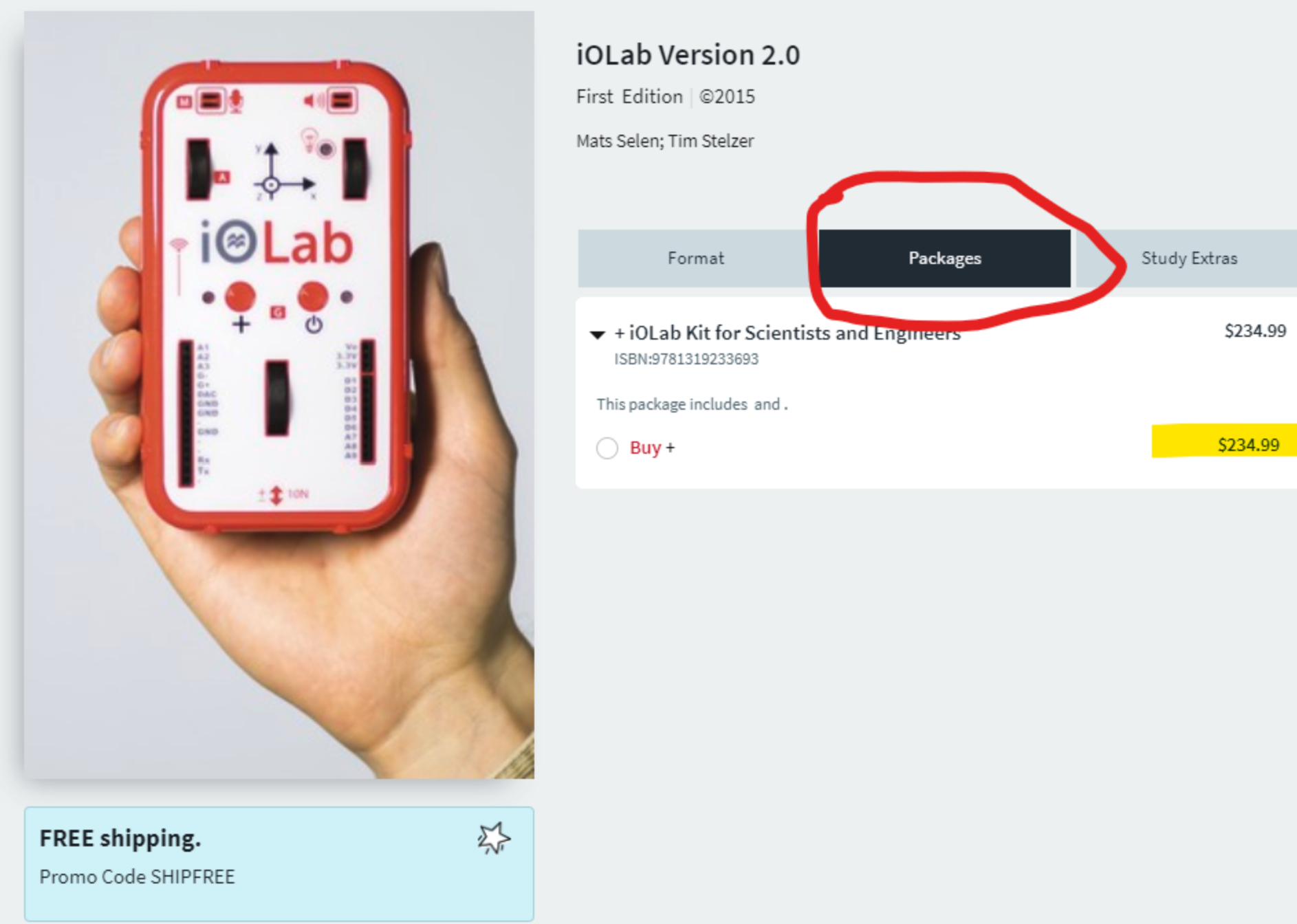 (Prices appearing in this screenshot may not be up to date.) This device will serve all your needs for PHY 121.L69 and PHY 122.L69.After you receive the device, follow ALL the instructions found in the “Downloads” section of the Blackboard web site in order to get the device and the lab writeups properly installed.  Be particularly careful about the folder into which you installed the lab manuals.  If correctly done, you will be able to open the lab manuals inside the ioLab app.  If incorrectly done, you will open them in a web browser and equations will not be shown.Lab ReportsThe expectations for lab report content are discussed in detail on the Blackboard web site.  A guiding principle of the lab writeup is to write a standalone document.  You can be brief, but your document should be sufficient for someone else to:Understand what you wanted to proveUnderstand how what you decided to measureSee what you did measureSee what you calculatedREPRODUCE YOUR CALCULATIONS (!!!)Understand what you concluded.Your lab reports will be handed in through the “Smart Assign” system.  This system compares your report to all other students in your class, all other students from prior classes, and the internet.  TAs will investigate cases of high plagiarism score.  Both the student who copied and the student who was copied-from will receive zeroes on the lab report.Lab QuizzesIn addition to the lab report, you must complete a lab quiz.  Both are due on the same day, but it is suggested to do the lab quiz AFTER the lab report so that you can benefit from having learned something by performing the lab. They are meant to test you on what you did and what you havelearned during the labs. The quizzes will be posted on Blackboard under Assignments/Quizzes.Quizzes will be due on the SAME DAY as the associated lab report. You must complete the labquizzes in one sitting! Therefore, please make sure you have enough time to complete the full quiz.Grade DeterminationAll students are required to complete all 10 labs. A grade zero lab is considered missing, even if some document has been uploaded. Any student missing three labs (and not completing a make-up) will have the letter grade for PHY 122 dropped by one letter! Any student missing four or more in-lab sessions will have the letter grade dropped by two letters! This has happened to students in previous semesters, so please make sure that it does not happen to you! Make-ups have to be approved by the lab TA, and are subject to their availability. Your lab score will be a weighted average of the reports (80%) and the quizzes (20%).  Your grade will be set on the following scale:LabsThe list of labs includes:Orientation (not for credit)DiffractionSnell’s LawElectric Field PlottingBreadboardOhm’s LawKirchhoff’s RulesRC CircuitsMagnetic Force.Magnetic Field.Faraday’s LawRLC CircuitGetting HelpEach student is assigned “their TA”.  These assignments will be announced via the class Blackboard page.  When requesting help, please do the following:Write to your TA.When appropriate attach a photo of your setup.Student Accessibility Support CenterIf you have a physical, psychological, medical, or learning disability that may impact your course work, please contact the Student Accessibility Support Center, 128 ECC Building, (631) 632-6748, or at sasc@stonybrook.edu. They will determine with you what accommodations are necessary and appropriate. All information and documentation is confidential.Academic IntegrityEach student must pursue his or her academic goals honestly and be personally accountable for all submitted work. Representing another person's work as your own is always wrong. Faculty is required to report any suspected instances of academic dishonesty to the Academic Judiciary. Faculty in the Health Sciences Center (School of Health Technology & Management, Nursing, Social Welfare, Dental Medicine) and School of Medicine are required to follow their school-specific procedures. For more comprehensive information on academic integrity, including categories of academic dishonesty please refer to the academic judiciary website at http://www.stonybrook.edu/commcms/academic_integrity/index.htmlCritical Incident ManagementStony Brook University expects students to respect the rights, privileges, and property of other people. Faculty are required to report to the Office of University Community Standards any disruptive behavior that interrupts their ability to teach, compromises the safety of the learning environment, or inhibits students' ability to learn. Faculty in the HSC Schools and the School of Medicine are required to follow their school-specific procedures. Further information about most academic matters can be found in the Undergraduate Bulletin, the Undergraduate Class Schedule, and the Faculty-Employee Handbook.AA-B+BB-C+CC-D+DFPercentage> 9085-8980-8475-7970-7465-6960-6455-5950-5445-49< 45